   РЕГИОНАЛЬНАЯ АССОЦИАЦИЯ «СТРОИТЕЛИ ТПП РБ»ПРОТОКОЛ № 5Правления  Региональной ассоциации «Строители ТПП РБ»Дата заседания: «15» января 2018г.Место заседания: г. Улан-Удэ, ул. Ленина, 25.Время начала заседания: «10» часов «00» минут Время окончания заседания: «10» часов «40» минут.Форма: очная.Присутствовали члены Правления Региональной ассоциации «Строители ТПП РБ» (далее – Ассоциация): Михеев А.Т., Гусляков В.А., Доржиев Г.Ю., Батуев В., Хусаев В.Л., Байминов В.Н. Отсутствовали: - нет;Кворум для проведения заседания Правления  СРО РА «Строители ТПП РБ» имеется, Правление правомочно принимать решения.Приглашенные лица:Исполнительный директор Ассоциации Елисафенко Владимир Леонидович;Секретарь  Правления Кочетова Лидия ВасильевнаПОВЕСТКА ДНЯ ЗАСЕДАНИЯ ПРАВЛЕНИЯ: Исключение организаций- членов   из состава  СРО  «Строители ТПП РБ»По вопросам  повестки дняСлушали  по вопросу: Исполнительного директора     РА «Строители ТПП РБ»  Елисафенко  В.Л В  СРО поступило три заявления от  руководителей строительных организаций-членов СРО о добровольном выходе из состава   СРО РА «Строители ТПП РБ»- ООО « Крассула» ( Генеральный директор Хримян Н.Б.);-ООО «СМП- 777» ( Генеральный директор  Хримян С.С.);- Индивидуальный предприниматель Агекян В.А. Кроме того, в составе СРО имеются  организации, не выполнящие ст. 55.7 Градостроительного кодекса Российской Федерации ( в редакции Федерального закона от 03.07.2016г. № 372-ФЗ) и   п/п4 пункта 8.4 Положения«О членстве в саморегулируемой организации РА «Строители ТПП РБ», в том числе о требованиях к членам саморегулируемой организации, о размере, порядке расчета и уплаты членских взносов», утвержденного  Общим собранием СРО РА «Строители ТППРБ»( Протокол от 26.04.2017г. №4). Перечисляю эти организации:1.ООО «А-Эксперт»  (Генеральный директор  Еремина Е.В.)2. ООО «Байкал-мегастрой» ( Генеральный директор  ЮйХаньго)3. ООО «Восток-Мет» (Генеральный директор   Ширапова В.В.)4.Индивидуальный предприниматель  Баточиров Б.Л.5.Индивидуальный  предпринимательБотоев С.П.           6. Индивидуальный предприниматель  Матуров  А.А.           7. ООО «Ремстройсервис» ( Генеральный директор Нагуслаев А.Т.)             8. ООО «Транспортная Строительная компания»(Ген.директорБирфас М.И.) 9.ООО «ТЭМ» (Генеральный директор  Хабдаев А.Ю.)10. ООО «Тэсла» (Генеральный директор Фефелов А.А.)11. ООО «Байкальская лесная компания»(Генеральный директор  Пруидзе Е.В.)                                                                                  Перечисленные  организации не оплачивали членские взносы в течении всего 2017г.  Неоднократные  письменные предупреждения  и телефонные разговоры по этому  вопросу  руководство организаций   на протяжении всего года игнорировало. Решили:- Удовлетворить просьбу руководителей трех организации о добровольном выходе из состава СРО:- ООО «Крассула» ( Генеральный директор Хримян Н.Б.);- ООО «СМП 777» ( Генеральный директор  Хримян С.С.);- Индивидуальный  предпринимательАгекян В.А.- Исключить из состава СРОза  нарушение срока оплаты в СРО членских взносов  в течении 2017 года следующих членов СРО  РА «Строители ТПП  РБ»:1.ООО «А-Эксперт»  (Генеральный директор  Еремина Е.В.)2. ООО «Байкал-мегастрой» ( Генеральный директор  ЮйХаньго)3. ООО «Восток-Мет» (Генеральный директор   Ширапова В.В.)4.Индивидуальный предприниматель  Баточиров Б.Л.          5. Индивидуальный  предпринимательБотоев С.П.          6. Индивидуальный предприниматель  Матуров  А.А.7. ООО «Ремстройсервис» ( Генеральный директор Нагуслаев А.Т.)  8. ООО «Транспортная Строительная компания»(Ген.директорБирфас М.И.) 9.ООО «ТЭМ» (Генеральный директор  Хабдаев А.Ю.)10. ООО «Тесла» Генеральный директор Фефелов А.А.)11. ООО «Байкальская лесная компания»(Генеральный директор  Пруидзе Е.В.) Повестка дня исчерпана. Предложений и дополнений в повестку дня собрания не поступило. Заседание Правления объявляется закрытым.Директор     СРО РА«Строители ТПП РБ»__________________________Гусляков В.А.Секретарь  Правления  _______________________Кочетова Л.В. Исполнительный директор                                    В.Л. Елисафенко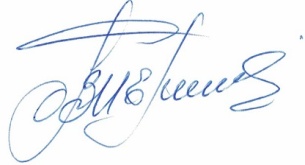 .г. Улан-Удэ, ул. Ленина, д. 25, тел. 8(3012) 21-55-88,( 89021)642246;  e-mail: sro@tpprb.com